ΠΑΡΑΡΤΗΜΑ ΙΙI – Φύλλο Συμμόρφωσης ΦΥΛΛΟ ΣΥΜΜΟΡΦΩΣΗΣ (Τεχνικής περιγραφής - Τεχνικών προδιαγραφών)Του ανοικτού ηλεκτρονικού διαγωνισμού με ανοικτές διαδικασίες και κριτήριο αξιολόγησης την πλέον συμφέρουσα από οικονομική άποψη προσφορά βάσει τιμής για την ΠΡΟΜΗΘΕΙΑ ΕΠΙΠΛΩΝ, ΓΡΑΦΕΙΟΥ ΚΑΙ ΛΟΙΠΟΥ ΕΞΟΠΛΙΣΜΟΥ ΓΙΑ ΤΙΣ ΑΝΑΓΚΕΣ ΤΟΥ ΓΕΩΠΟΝΙΚΟΥ ΠΑΝΕΠΙΣΤΗΜΙΟΥ ΑΘΗΝΩΝ  σύμφωνα με την υπ΄αριθμ. 1179(ΔΤΥ)/20.12.2019 διακήρυξηΟνοματεπώνυμο/ υπογραφή/ σφραγίδα στις περιπτώσεις νομικών προσώπωνΟδηγίες συμπλήρωσης φύλλων συμμόρφωσης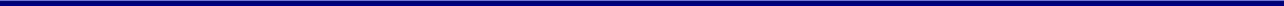 Η συμπλήρωση όλων των πεδίων των Φύλλων Συμμόρφωσης είναι υποχρεωτική επί ποινή αποκλεισμού. Επιτρέπεται η χρήση επιπλέον πεδίου για παρατηρήσεις/σχόλιαΣτην στήλη «ΑΠΑΝΤΗΣΗ» θα πρέπει να αναφέρεται με ΝΑΙ η ικανοποίηση της απαίτησης ύπαρξης του εκάστοτε τεχνικού χαρακτηριστικού.Κάθε απάντηση θα πρέπει να συνοδεύεται με την αντίστοιχη παραπομπή στην υποβληθείσα Τεχνική Προσφορά του υποψηφίου αναδόχου. Οι παραπομπές θα πρέπει να συμπληρώνονται στην τελευταία στήλη με τίτλο «ΠΑΡΑΠΟΜΠΗ ΤΕΚΜΗΡΙΩΣΗΣ». Το αντίστοιχο σημείο τεκμηρίωσης επάνω στην προσφορά (φυλλάδιο κλπ) θα πρέπει να είναι μαρκαρισμένο.Α/ΑΠΡΟΔΙΑΓΡΑΦΗΑΠΑΙ-ΤΗΣΗΑΠΑΝ-ΤΗΣΗΠΑΡΑΠΟΜΠΗ ΤΕΚΜΗΡΙΩΣΗΣ1Κάθισμα εργασίας (διευθυντικό)Τροχήλατο κάθισμα εργασίας περιστρεφόμενο σε άξονα με χυτή βάση αλουμινίου πέντε ακτινών, γυαλισμένη ή βαμμένη με ηλεκτροστατική βαφή που φέρει δίδυμους τροχούς υψηλής αντοχής με μεταλλικούς πείρους υποδοχής. Τo κάθισμα εργασίας θα έχει αντοχή για να φέρει βάρος 120,00kg τουλάχιστον.Ο σκελετός έδρα – πλάτη είναι ενιαίος ή μη ενιαίος και επικαλύπτεται από αφρώδη πολυουρεθάνη αυξημένης αντοχής με πυκνότητα 40kg/m3 πάχους 5εκ για την έδρα και 30kg/m3 πάχους 4 εκ για την πλάτη μεταβλητής πυκνότητας, επενδεδυμένη εξωτερικά με δερματίνη ή ύφασμα εξαιρετικής αντοχής, αλέκιαστο ή άκαυστο σε χρώμα της επιλογής της Υπηρεσίας. Ύψος πλάτης περίπου έως το κεφάλι του εργαζόμενου.Ρύθμιση ύψους του καθίσματος με έμβολο πιστοποιημένο κατά UNI9084 .Το κάθισμα θα φέρει μηχανισμό synchron βαρέως τύπου που θα επιτρέπει  τη συγχρονισμένη ανάκληση  της έδρας  κατά 11ο  και της πλάτης  κατά 18ο  με δυνατότητα σταθεροποίησης  σε 5 θέσεις. Ο μηχανισμός  να έχει ασφάλεια  επαναφοράς και ρύθμιση σκληρότητας .Σε κάθε περίπτωση θα υπάρχει  δυνατότητα ρύθμισης και σταθεροποίησης της κλίσης της πλάτης του χρήστη κυρίως στο ύψος των οσφυϊκών σπονδύλων για την καλύτερη στήριξη της σπονδυλικής στήλης σε οποιαδήποτε επιθυμητή θέση. Ο μηχανισμός ανάκλισης ή άλλος θα είναι κατασκευασμένος από χυτό αλουμίνιο και χάλυβα.Τα μπράτσα είναι διατομής της αρεσκείας της Υπηρεσίας και θα είναι βαμμένα με ηλεκτροστατική βαφή ή επινικελωμένα. Είναι δυνατό να φέρουν κελύφη από θερμοπλαστικό υλικό, επενδεδυμένα με λεπτό αφρώδες υλικό και ύφασμα ή δερματίνη.Πιστοποιητικό μηχανικών αντοχών καθίσματος  σύμφωνο με τα πρότυπα: EN 1335-1.2.3 & EN 1728.Πιστοποιητικό βραδυκαυστότητας υφάσματος σύμφωνο με τα πρότυπα: EN 1021-1.2 & BS   5852.Πιστοποιητικό βραδυκαυστότητας πολυουρεθάνης σύμφωνο με το πρότυπο: EN ISO 1021-1.2.Πιστοποιητικό αντοχής στην τριβή του υφάσματος σύμφωνο με το πρότυπο: EN ISO 12947.ΝΑΙ2Κάθισμα συνεργασίαςΤροχήλατο κάθισμα εργασίας περιστρεφόμενο σε άξονα με χυτή βάση αλουμινίου πέντε ακτινών, γυαλισμένη ή βαμμένη με ηλεκτροστατική βαφή που φέρει δίδυμους τροχούς υψηλής αντοχής με μεταλλικούς πείρους υποδοχής.Ο σκελετός έδρα – μεσαία πλάτη είναι ενιαίος ή όχι και επικαλύπτεται από αφρώδη πολυουρεθάνη αυξημένης αντοχής, επενδεδυμένη εξωτερικά με δερματίνη ή ύφασμα εξαιρετικής αντοχής, αλέκιαστο ή άκαυστο σε χρώμα της επιλογής της Υπηρεσίας.Ρύθμιση ύψους του καθίσματος με έμβολο.Τα μπράτσα είναι διατομής της αρεσκείας της Υπηρεσίας και η πλάτη είναι μεσαίου ύψους.Το κάθισμα κατασκευάζεται με μηχανισμό ανάκλισης ή άλλο με δυνατότητα ρύθμισης και σταθεροποίησης της κλίσης της πλάτης σε οποιαδήποτε επιθυμητή θέση.Σε κάθε περίπτωση θα υπάρχει  δυνατότητα ρύθμισης και σταθεροποίησης της κλίσης της πλάτης του χρήστη κυρίως στο ύψος των οσφυϊκών σπονδύλων για την καλύτερη στήριξη της σπονδυλικής στήλης σε οποιαδήποτε επιθυμητή θέση. Ο μηχανισμός ανάκλισης ή άλλος θα είναι κατασκευασμένος από χυτό αλουμίνιο και χάλυβα.Πιστοποιητικό μηχανικών αντοχών καθίσματος  σύμφωνο με τα πρότυπα: EN 1335-1.2.3 & EN 1728.Πιστοποιητικό βραδυκαυστότητας υφάσματος σύμφωνο με τα πρότυπα: EN 1021-1.2 & BS   5852.Πιστοποιητικό βραδυκαυστότητας πολυουρεθάνης σύμφωνο με το πρότυπο: EN ISO 1021-1.2.Πιστοποιητικό αντοχής στην τριβή του υφάσματος σύμφωνο με το πρότυπο: EN ISO 12947.ΝΑΙ3Κάθισμα επισκέπτηΚάθισμα γραφείου επισκέπτη απλού σχεδίου, σταθερό σε βάση τεσσάρων ποδιών. Ο σκελετός έδρας - μεσαίου ύψους πλάτης δεν είναι ενιαίος.Μπράτσα και βάση είναι από υψηλής αντοχής υλικό στρογγυλής, οβάλ, ή άλλης διατομής, χρώματος της επιλογής της Υπηρεσίας .Η βάση και η πλάτη είναι επικαλυμμένα με αφρώδη πολυουρεθάνη, επενδεδυμένη εξωτερικά με δερματίνη ή ύφασμα εξαιρετικής αντοχής, αλέκιαστο ή άκαυστο σε χρώμα της επιλογής της Υπηρεσίας.Πιστοποιητικό μηχανικών αντοχών καθίσματος  σύμφωνο με τα πρότυπα: EN 1335-1.2.3 & EN 1728.Πιστοποιητικό βραδυκαυστότητας υφάσματος σύμφωνο με τα πρότυπα: EN 1021-1.2 & BS   5852.Πιστοποιητικό βραδυκαυστότητας πολυουρεθάνης σύμφωνο με το πρότυπο: EN ISO 1021-1.2.Πιστοποιητικό αντοχής στην τριβή του υφάσματος σύμφωνο με το πρότυπο: EN ISO 12947.ΝΑΙ4Κάθισμα με εσωματωμένο αναλόγιοΚάθισμα με ενσωματωμένο αναλόγιο απλού σχεδίου, σταθερό σε βάση τεσσάρων ποδιών σε μεταλλικό σκελετό. Ο σκελετός έδρας - μεσαίου ύψους πλάτης δεν είναι ενιαίος.Μπράτσα και βάση είναι από υψηλής αντοχής υλικό στρογγυλής, οβάλ, ή άλλης διατομής, χρώματος της επιλογής της Υπηρεσίας .Η βάση και η πλάτη είναι επικαλυμμένα με αφρώδη πολυουρεθάνη, επενδεδυμένη εξωτερικά με δερματίνη ή ύφασμα εξαιρετικής αντοχής, αλέκιαστο ή άκαυστο σε χρώμα της επιλογής της Υπηρεσίας.Το αναλόγιο είναι ανακλινώμενο και αναδιπλούμενο.Πιστοποιητικό μηχανικών αντοχών καθίσματος  σύμφωνο με τα πρότυπα: EN 1335-1.2.3 & EN 1728.Πιστοποιητικό βραδυκαυστότητας υφάσματος σύμφωνο με τα πρότυπα: EN 1021-1.2 & BS   5852.                             Πιστοποιητικό βραδυκαυστότητας πολυουρεθάνης σύμφωνο με το πρότυπο: EN ISO 1021-1.2.Πιστοποιητικό αντοχής στην τριβή του υφάσματος σύμφωνο με το πρότυπο: EN ISO 12947ΝΑΙ5Γραφείο εργασίας	(όλων των διαστάσεων που αναφέρονται στην Τεχνική Περιγραφή)Γραφείo εργασίας με επιφάνεια από μοριοσανίδα (με προδιαγραφές Ε1 για την χαμηλή εκπομπή φορμαλδεύδης) με αμφίπλευρη επίστρωση μελαμίνης, μεγάλης αντοχής σε τριβές και χαράξεις, με μετώπη μεσαίου ύψους, πάνω σε ηλεκτροστατικά βαμμένο μεταλλικό σκελετό σταθερού ύψους.Το συνολικό πάχος της επιφάνειας θα είναι 25 mm. Κατά μήκος όλων των τελειωμάτων θα υπάρχει ειδικό κάλυμα, profil από ABS, πάχους τουλάχιστον 2 mm και όλες οι ακμές και οι γωνίες θα είναι στρογγυλεμένες. Η επιφάνεια εργασίας θα στηρίζεται πάνω σε μεταλλικό σκελετό, ο οποίος θα αποτελείται από τα κάθετα στηρίγματα και τις δοκούς στήριξης και θα έχει αντοχή τουλάχιστον 50kg.Το γραφείο θα φέρει μετώπη από έλασμα χάλυβα, διάτρητη και βαμμένη με ηλεκτροστατική βαφή, ύψους τουλάχιστον 300mm, κανάλια καλωδίων και ροζέτες εξόδου καλωδίων.Τα κάθετα στηρίγματα, θα είναι από δύο κυλινδρικά πόδια αλουμινίου Φ 110mm με χυτοπρεσσαριστά οριζόντια πέλματα αλουμινίου ή από τέσσερα στηρίγματα, διατομής 45x45x1,5mm (ενδεικτικά).Οι κόμβοι σύνδεσης μεταξύ καθέτων και οριζοντίων στοιχείων του σκελετού θα είναι κατασκευασμένοι από χυτό κράμα αλουμινίου και συνδέουν με αφανή τρόπο σύσφιξης.θα  φέρει ρεγουλατόρους οριζοντίωσης από 0-25 mm  για τη σωστή και ασφαλή στήριξη του γραφείου στο δάπεδο.Θα υπάρχει δυνατότητα επέκτασης της επιφάνειας εργασίας είτε προσθέτοντας βοηθητικό γραφείο απ’ ευθείας στο κυρίως γραφείο (βλ. επέκταση επαγγελματικού γραφείου) είτε μέσω τεταρτοκύκλιου έδρας 25mm πάχους (βλ. επέκταση τεταρτοκυκλίου έδρας).Όλα τα χρώματα θα είναι της επιλογής της Υπηρεσίας.Πιστοποιητικό για τις διαστάσεις του γραφείου  σε εργασίες σε καθιστή θέση, σύμφωνο με τα πρότυπα: EN 527-1:11.Πιστοποιητικό ασφάλειας, αντοχής και ανθεκτικότητας γραφείου,  σύμφωνο με τα πρότυπα: EN 527-2:16 ή  πιστοποιητικό σταθερότητας και μηχανικής αντοχής  σύμφωνο με τα πρότυπα: ISO 21016/2007.ΝΑΙ6Επέκταση γραφείουΕργασιακό γραφείο - επέκταση, με 1 ή 2 πλαϊνά στο ύψος του γραφείου ανάλογα με την σύνδεση και την στήριξη με το κυρίως γραφείο, από μοριοσανίδα με επένδυση μελαμίνης με έδρα τουλάχιστον 25mm πάχους σε αποχρώσεις του κυρίως γραφείου.Η επιφάνεια εργασίας θα έχει αντοχή τουλάχιστον 50kg.Οι διαστάσεις της επέκτασης γραφείου αφορούν την έδρα του και είναι κατ’ ελάχιστο Μ0,80 x Π0,60 m ή άλλο ανάλογα με τις διαστάσεις του κυρίως γραφείου προς σύνδεση (Μ: μήκος, Π: πλάτος).ΝΑΙ7Γωνία επέκτασης γραφείουΈδρα γραφείου σχήματος τεταρτοκυκλίου (ακτίνας κατ’ ελάχιστο r=0,80m ), που δύναται να συνδέει γραφείο πλάτους 0,80m με επέκταση γραφείου πλάτους 0,60m και μήκους 0,80m ή άλλο ανάλογα με τις διαστάσεις του κυρίως γραφείου προς σύνδεση και είναι από μοριοσανίδα με επένδυση μελαμίνης με έδρα τουλάχιστον 25mm πάχους σε αποχρώσεις του κυρίως γραφείου.Η επιφάνεια γραφείου θα έχει αντοχή τουλάχιστον 50kg.ΝΑΙ8Συρταριέρα Συρταριέρα τροχήλατη ενδεικτικών διαστάσεων Π45 x Β55cm (Π: πλάτος, Β: βάθος) από μοριοσανίδα πάχους τουλάχιστον 18mm, επενδεδυμένη με μελαμίνη (με προδιαγραφές Ε1 για την χαμηλή εκπομπή φορμαλδεύδης). Κατά μήκος όλων των τελειωμάτων θα υπάρχει ειδικό κάλυμα, profil από ABS, πάχους τουλάχιστον 2 mm και τα συρτάρια θα κινούνται πάνω σε αθόρυβους μηχανισμούς.Εσωτερικά θα φέρει  τρία (3) συρτάρια και ένα (1) συρτάρι μολυβοθήκης από ενισχυμένο καλουπωτό βιομηχανικό πολυπροπυλένιο με χείλος ενίσχυσης περιμετρικά της κατόψεως του για ενίσχυση του πλαισίου από θραύση και στρέβλωση καθώς και νευρώσεις στον πάτο του συρταριού για σωστότερη λειτουργία κατά τη φόρτωση του, με μεταλλικούς οδηγούς κύλισης υψηλής αντοχής.Κλειδαριά ασφαλείας για όλα τα συρτάρια και πλάτη πάχους 8mm φορεμένη σε οδηγό.Πιστοποιητικό για τις απαιτήσεις ασφαλείας, σύμφωνο με τα πρότυπα: EN 14073-2: 2004.Πιστοποιητικό για τις απαιτήσεις σταθερότητας και αντοχής, σύμφωνο με τα πρότυπα: EN 14073-3:2004.Πιστοποιητικό για τις απαιτήσεις αντοχής και ανθεκτικότητας των κινούμενων μερών, σύμφωνο με τα πρότυπα: EN 14074: 2004.Χρώματα της επιλογής της υπηρεσίαςΝΑΙ9Τραπέζι συσκέψεων (όλων των  θέσεων που αναφέρονται στην Τεχνική Περιγραφή)Τραπέζι συσκέψεων σε σχήμα οβάλ, από μοριοσανίδα τριών στρώσεων κατηγορίας Ε1 με αμφίπλευρη επένδυση μελαμίνης πάχους 25mm και περιμετρικά σόκορα πάχους 2mm, σε αποχρώσεις της επιλογής της Υπηρεσίας.Η επιφάνεια τραπεζιού συσκέψεων έχει αντοχή τουλάχιστον 50kg.Η έδρα στηρίζεται σε μεταλλικό σκελετό που θα αποτελείται από δύο κυλινδροειδή πόδια αλουμινίου Φ 110mm με χυτοπρεσσαριστά οριζόντια πέλματα αλουμινίου και αντίστοιχους προβόλους στήριξης 2+2 από κάθε πλευρά.  Υπάρχει η δυνατότητα πρόσθεσης καναλιών καλωδίωσης κάτω από την επιφάνεια εργασίας καθώς επίσης και «ροζέτες» διέλευσης καλωδίων στην επιφάνεια εργασίας.Ισχύουν τα πιστοποιητικά των γραφείων εργασίας.Σε  κάθε περίπτωση θα παρέχεται η δυνατότητα άνετου χώρου για κάθισμα συνεργασίας, όπως περιγράφεται παραπάνω και συνεπώς οι διαστάσεις είναι ενδεικτικές, δηλ 180 x 120 cm, 8 θέσεων.10Ερμάριο ψηλό ή χαμλόΕρμάριο που περιλαμβάνει κλειστές ή ημίκλειστες ανοιγόμενες πόρτες (δύο φύλλα) από μοριοσανίδα με επένδυση μελαμίνης με πόμολο και κλειδαριά ασφαλείας, πλάτη πάχους 8mm φορεμένη σε οδηγό για μεγαλύτερη αντοχή και εσωτερικά αποτελείται από τρία (3) έως τέσσερα (4) κινητά ράφια ρυθμιζόμενα καθ' ύψος για να διαμορφώνονται κατά επιλογή οι αποθηκευτικοί χώροι. Τα ράφια και η στήριξή τους θα έχουν αντοχή σε διαρκές φορτίο τουλάχιστον 25 kg ανά ράφι. Τα στηρίγματα ραφιών θα είναι ειδικά μεταλλικά εξαρτήματα - πύροι, τα οποία να εφαρμόζουν σε κατάλληλης διαμέτρου τρύπες στις εσωτερικές πλευρές των πλαϊνών.Τα κασώματα αποτελούνται από μοριοσανίδα τριών στρώσεων κατηγορίας Ε1, με αμφίπλευρη επίστρωση μελαμίνης. Τα πάχη των τοιχωμάτων του ερμαρίου από μελαμίνη είναι 18 mm, οι πλάτες από 18 mm , και τα ράφια από 22 mm. Το κάσωμα και οι πόρτες επενδύονται με ταινία περιθωρίου πάχους 1mm ενώ τα ράφια και το πρόσθετο καπάκι με ταινία περιθωρίου πάχους 2mm. Όλα τα κασώματα από μελαμίνη φέρουν ρεγουλατόρους οριζοντίωσης από 0–10 mm με εσωτερική ρύθμιση.Το χρώμα του ερμαρίου είναι της επιλογής της Υπηρεσίας.Πιστοποιητικό για τις απαιτήσεις ασφαλείας, σύμφωνο με τα πρότυπα: EN 14073-2: 2004.Πιστοποιητικό για τις απαιτήσεις σταθερότητας και αντοχής, σύμφωνο με τα πρότυπα: EN 14073-3:2004.ΝΑΙ11Ερμάριο ραφιέραΠεριλαμβάνει ότι το ΑΤ 14 χωρίς πλάτη και πόρτες και εσωτερικά αποτελείται από 1 έως 2 κινητά ράφια ρυθμιζόμενα καθ' ύψος για να διαμορφώνονται κατά επιλογή οι αποθηκευτικοί χώροι του παρακάτω σχήματος.Τα κασώματα αποτελούνται από μοριοσανίδα τριών στρώσεων 18 mm και ράφι 22 mm, με αμφίπλευρη επίστρωση μελαμίνης.Τα ερμάρια θα στηριχθούν σε τοίχο.Το χρώμα του ερμαρίου είναι της επιλογής της ΥπηρεσίαςΝΑΙ12Ραφιέρα (dexion)Ραφιέρα ανοιχτή, τύπου dexion, μεταλλική από χάλυβα, διάτρητη, ηλεκτροστατικής βαφής στο χρώμα “πούδρας”, επτά (7) ραφιών, αυτοφερόμενη είτε ανά τεμάχιο είτε σε σύνδεση μεταξύ δύο τεμαχίων ή περισσοτέρων, με διαστάσεις ύψους 2,40m μήκους 1,00m και πλάτους 0,40m, με πλαϊνά στήριξης των φακέλων (αρχή , τέλος και μέση ραφιού καθώς και στο τελευταίο ψηλό ράφι) με διατομές σε οριζόντια και κατακόρυφα στοιχεία ανάλογα με τον τρόπο στήριξης και για αντοχή σε βάρος 450kg.ΝΑΙ13Σκαμπό γραφείουΜονοθέσιο σκαμπό γραφείου απλού σχεδίου ανθεκτικής κατασκευής για μεγαλύτερη αντοχή στο χρόνο με άνετο και αναπαυτικό κάθισμα από απομίμηση δέρματος σε χρώμα της επιλογής μας ενδεικτικών διαστάσεων 50x50x50 cm.ΝΑΙ14ΚαλόγηροςΜεταλλικός καλόγηρος με 6 εξοχές για κρεμάστρες και ομπρελοθήκη, ηλεκτροστατικής βαφής, ενδεικτικού ύψους 1,60m.ΝΑΙ15Καναπές γραφείου τριθέσιοςΚαναπές γραφείου τριθέσιος, εργονομικού σχεδιασμού, απλού σχεδίου της επιλογής της Υπηρεσίας, με μπράτσα και πλάτη ανθεκτικής κατασκευής, που επικαλύπτεται από αφρώδη πολυουρεθάνη αυξημένης αντοχής, επενδεδυμένη εξωτερικά με δερματίνη ή ύφασμα εξαιρετικής αντοχής, αλέκιαστο ή άκαυστο σε χρώμα της επιλογής της Υπηρεσίας, ενδεικτικών διαστάσεων πλάτους 180 cm, βάθους 95cm, ύψους 80cm.Πιστοποιητικό μηχανικών αντοχών καθίσματος  σύμφωνο με τα πρότυπα: EN 1335-1.2.3 & EN 1728.Πιστοποιητικό βραδυκαυστότητας υφάσματος σύμφωνο με τα πρότυπα: EN 1021-1.2 & BS   5852. Πιστοποιητικό βραδυκαυστότητας πολυουρεθάνης σύμφωνο με το πρότυπο: EN ISO 1021-1.2.Πιστοποιητικό αντοχής στην τριβή του υφάσματος σύμφωνο με το πρότυπο: EN ISO 12947.ΝΑΙ16Πολυθρόνα με μπράτσαΠολυθρόνα με μπράτσα ,εργονομικού σχεδιασμού, απλού σχεδίου της επιλογής της Υπηρεσίας, με μπράτσα και πλάτη ανθεκτικής κατασκευής, που επικαλύπτεται από αφρώδη πολυουρεθάνη αυξημένης αντοχής, επενδεδυμένη εξωτερικά με δερματίνη ή ύφασμα εξαιρετικής αντοχής, αλέκιαστο ή άκαυστο σε χρώμα της επιλογής της Υπηρεσίας, ενδεικτικών διαστάσεων πλάτους 65 cm, βάθους 75cm, ύψους 80cm.Πιστοποιητικό μηχανικών αντοχών καθίσματος  σύμφωνο με τα πρότυπα: EN 1335-1.2.3 & EN 1728.Πιστοποιητικό βραδυκαυστότητας υφάσματος σύμφωνο με τα πρότυπα: EN 1021-1.2 & BS   5852. Πιστοποιητικό βραδυκαυστότητας πολυουρεθάνης σύμφωνο με το πρότυπο: EN ISO 1021-1.2.Πιστοποιητικό αντοχής στην τριβή του υφάσματος σύμφωνο με το πρότυπο: EN ISO 12947.ΝΑΙ17Τραπεζάκι επισκεπτώνΤραπεζάκι επισκεπτών με επιφάνεια από μοριοσανίδα (με προδιαγραφές Ε1 για την χαμηλή εκπομπή φορμαλδεύδης) με αμφίπλευρη επίστρωση μελαμίνης, μεγάλης αντοχής σε τριβές και χαράξεις, με μετώπη μεσαίου ύψους, πάνω σε ηλεκτροστατικά βαμμένο μεταλλικό σκελετό σταθερού ύψους.Το συνολικό πάχος της επιφάνειας θα είναι 25 mm. Κατά μήκος όλων των τελειωμάτων θα υπάρχει ειδικό κάλυμα, profil από ABS, πάχους τουλάχιστον 2 mm και όλες οι ακμές και οι γωνίες θα είναι στρογγυλεμένες. Η επιφάνεια εργασίας θα στηρίζεται πάνω σε μεταλλικό σκελετό, ομοίου με του τριθέσιου καναπέ και των πολυθρόνων.  Όλα τα χρώματα θα είναι της επιλογής της Υπηρεσίας.Πιστοποιητικό ασφάλειας, αντοχής και ανθεκτικότητας γραφείου,  σύμφωνο με τα πρότυπα: EN 527-2:16 ή  πιστοποιητικό σταθερότητας και μηχανικής αντοχής  σύμφωνο με τα πρότυπα: ISO 21016/2007.Οι ενδεικτικές διαστάσεις τραπεζιού επισκέπτη  (Μήκος x Πλάτος σε m) και αφορούν την έδρα αυτού  1,00 x 0,70 mΝΑΙ18Σύστημα υποδοχήςΣύστημα υποδοχής από μεταλλικό  σκελετό από ορθοστάτες κατασκευασμένους από χαλυβδοσωλήνα κυκλικής διατομής πλάτους 30mm και πάχους  1,5 mm.Οι μεταλλικοί ορθοστάτες θα συνδέονται μεταξύ τους με ευθύγραμμα ή καμπυλωτά χαλυβδοελάσματα πάχους 1,5 mm με τετράγωνες οπές. Η επιφάνεια εργασίας και συναλλαγής, πλάτους 40 cm, από μοριοσανίδα (με προδιαγραφές Ε1 για την χαμηλή εκπομπή φορμαλδεύδης) με αμφίπλευρη επίστρωση μελαμίνης, μεγάλης αντοχής σε τριβές και χαράξεις, πάνω σε ηλεκτροστατικά βαμμένο μεταλλικό σκελετό σταθερού ύψους.Το συνολικό πάχος της επιφάνειας θα είναι 18 mm. Κατά μήκος όλων των τελειωμάτων θα υπάρχει ειδικό κάλυμα, profil από ABS, πάχους τουλάχιστον 2 mm και όλες οι ακμές και οι γωνίες θα είναι στρογγυλεμένες. Το σύστημα θα φέρει μετώπες από ευθύγραμμα και καμπυλωτά ελάσματα χάλυβα, πάχους 1,5 m,  διάτρητες και βαμμένες με ηλεκτροστατική βαφή.Εσωτερικά του συστήματος θα κατασκευαστεί γραφείο πλάτους  80 cm. Ύψος συστήματος υποδοχής 120 cm, διαστάσεις 300 cm στην ευθεία , 164 cm η ακτίνα Όλα τα χρώματα θα είναι της επιλογής της Υπηρεσίας.ΝΑΙ